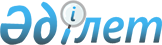 Қалалық Мәслихаттың 2011 жылғы 13 желтоқсандағы № 316 "2012-2014 жылдарға арналған қала бюджеті туралы" шешіміне өзгерістер енгізу туралы
					
			Күшін жойған
			
			
		
					Атырау облысы Атырау қалалық мәслихатының 2012 жылғы 18 шілдедегі № 50 шешімі. Атырау облысының Әділет департаментінде 2012 жылғы 20 тамызда № 4-1-169 тіркелді. Күші жойылды - Атырау қалалық мәслихатының 2013 жылғы 26 сәуірдегі № 120 шешімімен      Ескерту. Күші жойылды - Атырау қалалық мәслихатының 2013.04.26 № 120 шешімімен.



      Қазақстан Республикасының 2008 жылғы 4 желтоқсандағы Бюджеттік кодексінің 106 бабының 4 тармағына және Қазақстан Республикасының 2001 жылғы 23 қаңтардағы "Қазақстан Республикасындағы жергілікті мемлекеттік басқару және өзін-өзі басқару туралы" Заңының 6 бабының 1 тармағының 1) тармақшасына сәйкес, Атырау қалалық мәслихаты ШЕШТІ:



      1. Қалалық Мәслихаттың 2011 жылғы 13 желтоқсандағы № 316 "2012-2014 жылдарға арналған қала бюджеті туралы" шешіміне (Нормативтік құқықтық актілерді мемлекеттік тіркеу тізілімінде № 4-1-152 рет санымен тіркелген, 2012 жылғы 19 қаңтарда "Атырау" газетінде № 7 жарияланған) келесі өзгерістер енгізілсін:



      1) 1-тармақта:

      "70 356 367" цифрасы "66 214 091" цифрасымен ауыстырылсын;

      "71 701 816" цифрасы "67 559 540" цифрасымен ауыстырылсын.



      2. 1 қосымша осы шешімнің қосымшасына сәйкес жаңа редакцияда мазмұндалсын.



      3. Осы шешiмнiң орындалуын бақылау экономика, кәсіпкерлікті дамыту, индустрия, сауда, салық және бюджет мәселелері жөніндегі тұрақты комиссияның төрағасына жүктелсiн (С. Ерубаев).



      4. Осы шешiм Атырау облысының Әдiлет департаментiнде мемлекеттiк тiркелген күнiнен бастап күшiне енедi және 2012 жылдың 1 қаңтарынан бастап қолданысқа енгiзiледi.      V сессия төрағасы,

      қалалық мәслихат хатшысы                   Б. Қазиманов

"2012-2014 жылдарға арналған  

қала бюджеті туралы"      

Атырау қалалық Мәслихаттың    

шешіміне өзгерістер енгізу туралы"

2012 жылғы 18 шілдедегі № 50

шешіміне қосымша        

"2012-2014 жылдарға арналған

қала бюджеті туралы"    

Атырау қалалық Мәслихаттың  

2011 жылғы 13 желтоқсандағы № 316

шешіміне қосымша       2012 ЖЫЛҒА АРНАЛҒАН ҚАЛАЛЫҚ БЮДЖЕТ
					© 2012. Қазақстан Республикасы Әділет министрлігінің «Қазақстан Республикасының Заңнама және құқықтық ақпарат институты» ШЖҚ РМК
				СанатыСанатыСанатыСанатыСомасы, мың.теңгеСыныбыСыныбыСыныбыСомасы, мың.теңгеІшкі сыныбыІшкі сыныбыСомасы, мың.теңгеАтауыСомасы, мың.теңге12345І. Кірістер66 214 0911Салықтық түсімдер47 526 51501Табыс салығы13 177 8662Жеке табыс салығы13 177 86603Әлеуметтік салық25 992 0921Әлеуметтік салық25 992 09204Меншікке салынатын салықтар4 110 5491Мүлікке салынатын салықтар3 077 4793Жер салығы373 4154Көлік құралдарына салынатын салық659 4625Бірыңғай жер салығы19305Тауарларға, жұмыстарға және қызметтер көрсетуге салынатын ішкі салықтар3 808 8992Акциздер3 350 6873Табиғи және басқа ресурстарды пайдаланғаны үшін түсетін түсімдер183 5274Кәсіпкерлік және кәсіби қызметті жүргізгені үшін алынатын алымдар240 5975Құмар ойын бизнеске салық34 08807Басқа да салықтар3801Басқа да салықтар38008Заңдық мәнді іс-әрекеттерді жасағаны және (немесе) оған уәкілеттігі бар мемлекеттік органдар немесе лауазымды адамдар құжаттар бергені үшін алынатын міндетті төлемдер436 7291Мемлекеттік баж436 7292Салықтық емес түсiмдер458 34001Мемлекеттік меншіктен түсетін кірістер63 2211Мемлекеттік кәсіпорындардың таза кірісі бөлігінің түсімдері6 4625Мемлекет меншігіндегі мүлікті жалға беруден түсетін кірістер56 75902Мемлекеттік бюджеттен қаржыландырылатын мемлекеттік мекемелердің тауарларды (жұмыстарды, қызметтерді) өткізуінен түсетін түсімдер191Мемлекеттік бюджеттен қаржыландырылатын мемлекеттік мекемелердің тауарларды (жұмыстарды, қызметтерді) өткізуінен түсетін түсімдер1904Мемлекеттік бюджеттен қаржыландырылатын, сондай-ақ Қазақстан Республикасы Ұлттық Банкінің бюджетінен (шығыстар сметасынан) ұсталатын және қаржыландырылатын мемлекеттік мекемелер салатын айыппұлдар, өсімпұлдар, санкциялар, өндіріп алулар64 9951Мұнай секторы ұйымдарынан түсетін түсімдерді қоспағанда, мемлекеттік бюджеттен қаржыландырылатын, сондай-ақ Қазақстан Республикасы Ұлттық Банкінің бюджетінен (шығыстар сметасынан) ұсталатын және қаржыландырылатын мемлекеттік мекемелер салатын айыппұлдар, өсімпұлдар, санкциялар, өндіріп алулар64 99506Басқа да салықтық емес түсiмдер330 1051Басқа да салықтық емес түсiмдер330 1053Негізгі капиталды сатудан түсетін түсімдер3 525 42801Мемлекеттік мекемелерге бекітілген мемлекеттік мүлікті сату233 5221Мемлекеттік мекемелерге бекітілген мемлекеттік мүлікті сату233 52203Жердi және материалдық емес активтердi сату3 291 9061Жерді сату3 291 9064Трансферттердің түсімдері14 703 80802Мемлекеттiк басқарудың жоғары тұрған органдарынан түсетiн трансферттер14 703 8082Облыстық бюджеттен түсетiн трансферттер14 703 808Функционалдық топФункционалдық топФункционалдық топФункционалдық топФункционалдық топСомасы, мың.теңгеКіші функцияКіші функцияКіші функцияКіші функцияСомасы, мың.теңгеБюджеттік бағдарламалардың әкiмшiсiБюджеттік бағдарламалардың әкiмшiсiБюджеттік бағдарламалардың әкiмшiсiСомасы, мың.теңгеБағдарламаБағдарламаСомасы, мың.теңгеАтауы123456ІІ. Шығындар67 559 54001Жалпы сипаттағы мемлекеттiк қызметтер374 1651Мемлекеттiк басқарудың жалпы функцияларын орындайтын өкiлдiк, атқарушы және басқа органдар292 222112Аудан (облыстық маңызы бар қала) мәслихатының аппараты15 611001Аудан (облыстық маңызы бар қала) мәслихатының қызметін қамтамасыз ету жөніндегі қызметтер15 437003Мемлекеттік органның күрделі шығыстары174122Аудан (облыстық маңызы бар қала) әкімінің аппараты167 589001Аудан (облыстық маңызы бар қала) әкімінің қызметін қамтамасыз ету жөніндегі қызметтер159 251002Ақпараттық жүйелер құру2 733003Мемлекеттік органның күрделі шығыстары5 605123Қаладағы аудан, аудандық маңызы бар қала, кент, ауыл (село), ауылдық (селолық) округ әкімінің аппараты109 022001Қаладағы аудан, аудандық маңызы бар қаланың, кент, ауыл (село), ауылдық (селолық) округ әкімінің қызметін қамтамасыз ету жөніндегі қызметтер104 022022Мемлекеттік органның күрделі шығыстары5 0002Қаржылық қызмет60 868452Ауданның (облыстық маңызы бар қаланың) қаржы бөлімі60 868001Ауданның (облыстық маңызы бар қаланың) бюджетін орындау және ауданның (облыстық маңызы бар қаланың) коммуналдық меншігін басқару саласындағы мемлекеттік саясатты іске асыру жөніндегі қызметтер32 387002Ақпараттық жүйелер құру10 000003Салық салу мақсатында мүлікті бағалауды жүргізу3 174004Біржолғы талондарды беру жөніндегі жұмысты ұйымдастыру және біржолғы талондарды сатудан түскен сомаларды толық алынуын қамтамасыз ету14 307010Жекешелендіру, коммуналдық меншікті басқару, жекешелендіруден кейінгі қызмет және осыған байланысты дауларды реттеу1 0005Жоспарлау және статистикалық қызмет21 075453Ауданның (облыстық маңызы бар қаланың) экономика және бюджеттік жоспарлау бөлімі21 075001Экономикалық саясатты, мемлекеттік жоспарлау жүйесін қалыптастыру мен дамыту және ауданды (облыстық маңызы бар қаланы) басқару саласындағы мемлекеттік саясатты іске асыру жөніндегі қызметтер20 760004Мемлекеттік органның күрделі шығыстары31502Қорғаныс7 0002Төтенше жағдайлар жөніндегі жұмыстарды ұйымдастыру7 000122Аудан (облыстық маңызы бар қала) әкімінің аппараты7 000006Аудан (облыстық маңызы бар қала) ауқымындағы төтенше жағдайлардың алдын алу және жою7 00003Қоғамдық тәртіп, қауіпсіздік, құқық, сот, қылмыстық-атқару қызметі139 6001Құқық қорғау қызметi139 600458Ауданның (облыстық маңызы бар қаланың) тұрғын үй-коммуналдық шаруашылығы, жолаушылар көлігі және автомобиль жолдары бөлімі139 600021Елдi мекендерде жол қозғалысы қауiпсiздiгін қамтамасыз ету139 60004Бiлiм беру9 434 5781Мектепке дейiнгi тәрбиелеу және оқыту2 374 545123Қаладағы аудан, аудандық маңызы бар қала, кент, ауыл (село), ауылдық (селолық) округ әкімінің аппараты17 412004Мектепке дейінгі тәрбиелеу және оқыту ұйымдарын қолдау17 412464Ауданның (облыстық маңызы бар қаланың) білім бөлімі2 357 133009Мектепке дейінгі тәрбиелеу мен оқытуды қамтамасыз ету2 338 333021Республикалық бюджеттен берілетін нысаналы трансферттер есебінен мектепке дейінгі ұйымдардың тәрбиешілеріне біліктілік санаты үшін қосымша ақының мөлшерін ұлғайту18 8002Бастауыш, негізгі орта және жалпы орта білім беру6 356 980464Ауданның (облыстық маңызы бар қаланың) білім бөлімі6 356 980003Жалпы білім беру5 913 375006Балаларға қосымша білім беру310 126063Республикалық бюджеттен берілетін нысаналы трансферттер есебінен "Назарбаев Зияткерлік мектептері" ДБҰ-ның оқу бағдарламалары бойынша біліктілікті арттырудан өткен мұғалімдерге еңбекақыны арттыру7 306064Республикалық бюджеттен берілетін трансферттер есебінен мектеп мұғалімдеріне біліктілік санаты үшін қосымша ақының мөлшерін ұлғайту126 1739Бiлiм беру саласындағы өзге де қызметтер703 053464Ауданның (облыстық маңызы бар қаланың) білім бөлімі131 885001Жергілікті деңгейде білім беру саласындағы мемлекеттік саясатты іске асыру жөніндегі қызметтер19 961005Ауданның (облыстық маңызы бар қаланың) мемлекеттік білім беру мекемелер үшін оқулықтар мен оқу-әдiстемелiк кешендерді сатып алу және жеткізу50 620007Аудандық (қалалық) ауқымдағы мектеп олимпиадаларын және мектептен тыс іс-шараларды өткiзу643015Республикалық бюджеттен берілетін трансферттер есебінен жетім баланы (жетім балаларды) және ата-аналарының қамқорынсыз қалған баланы (балаларды) күтіп-ұстауға асыраушыларына ай сайынғы ақшалай қаражат төлемдері46 916020Республикалық бюджеттен берілетін трансферттер есебінен үйде оқытылатын мүгедек балаларды жабдықпен, бағдарламалық қамтумен қамтамасыз ету13 745467Ауданның (облыстық маңызы бар қаланың) құрылыс бөлімі571 168037Білім беру объектілерін салу және реконструкциялау571 16806Әлеуметтiк көмек және әлеуметтiк қамтамасыз ету583 6002Әлеуметтiк көмек526 580451Ауданның (облыстық маңызы бар қаланың) жұмыспен қамту және әлеуметтік бағдарламалар бөлімі526 580002Еңбекпен қамту бағдарламасы138 134004Ауылдық жерлерде тұратын денсаулық сақтау, білім беру, әлеуметтік қамтамасыз ету, мәдениет және спорт мамандарына отын сатып алуға Қазақстан Республикасының заңнамасына сәйкес әлеуметтік көмек көрсету3 470005Мемлекеттік атаулы әлеуметтік көмек15 217006Тұрғын үй көмегін көрсету39 288007Жергілікті өкілетті органдардың шешімі бойынша мұқтаж азаматтардың жекелеген топтарына әлеуметтік көмек152 294010Үйден тәрбиеленіп оқытылатын мүгедек балаларды материалдық қамтамасыз ету8 175013Белгіленген тұрғылықты жері жоқ тұлғаларды әлеуметтік бейімдеу44 294014Мұқтаж азаматтарға үйде әлеуметтiк көмек көрсету39 33901618 жасқа дейінгі балаларға мемлекеттік жәрдемақылар12 248017Мүгедектерді оңалту жеке бағдарламасына сәйкес, мұқтаж мүгедектерді міндетті гигиеналық құралдармен және ымдау тілі мамандарының қызмет көрсетуін, жеке көмекшілермен қамтамасыз ету51 765023Жұмыспен қамту орталықтарының қызметін қамтамасыз ету22 3569Әлеуметтiк көмек және әлеуметтiк қамтамасыз ету салаларындағы өзге де қызметтер57 020451Ауданның (облыстық маңызы бар қаланың) жұмыспен қамту және әлеуметтік бағдарламалар бөлімі57 020001Жергілікті деңгейде жұмыспен қамтуды қамтамасыз ету және халық үшін әлеуметтік бағдарламаларды іске асыру саласындағы мемлекеттік саясатты іске асыру жөніндегі қызметтер50 559011Жәрдемақыларды және басқа да әлеуметтік төлемдерді есептеу, төлеу мен жеткізу бойынша қызметтерге ақы төлеу3 316021Мемлекеттік органның күрделі шығыстары3 14507Тұрғын үй-коммуналдық шаруашылық22 004 9061Тұрғын үй шаруашылығы14 429 731458Ауданның (облыстық маңызы бар қаланың) тұрғын үй-коммуналдық шаруашылығы, жолаушылар көлігі және автомобиль жолдары бөлімі114 559002Мемлекеттiк қажеттiлiктер үшiн жер учаскелерiн алып қою, соның iшiнде сатып алу жолымен алып қою және осыған байланысты жылжымайтын мүлiктi иелiктен шығару24 500003Мемлекеттік тұрғын үй қорының сақталуын ұйымдастыру70 950031Кондоминиум объектілеріне техникалық паспорттар дайындау19 109467Ауданның (облыстық маңызы бар қаланың) құрылыс бөлімі14 315 172003Мемлекеттік коммуналдық тұрғын үй қорының тұрғын үйін жобалау, салу және (немесе) сатып алу6 470 552004Инженерлік коммуникациялық инфрақұрылымды жобалау, дамыту, жайластыру және (немесе) сатып алу5 976 440019Тұрғын үй салу1 080 000072Жұмыспен қамту-2020 бағдарламасы шеңберінде тұрғын жай салу және (немесе) сатып алу және инженерлік коммуникациялық инфрақұрылымдарды дамыту (немесе) сатып алу767 380074Жұмыспен қамту-2020 бағдарламасының екінші бағыты шеңберінде жетіспейтін инженерлік-коммуникациялық инфрақұрылымды дамыту мен жайластыруға20 8002Коммуналдық шаруашылық2 368 707458Ауданның (облыстық маңызы бар қаланың) тұрғын үй-коммуналдық шаруашылығы, жолаушылар көлігі және автомобиль жолдары бөлімі738 305012Сумен жабдықтау және су бұру жүйесінің жұмыс істеуі694 305026Ауданның (облыстық маңызы бар қаланың) коммуналдық меншігіндегі жылу жүйелерін қолдануды ұйымдастыру44 000467Ауданның (облыстық маңызы бар қаланың) құрылыс бөлімі1 630 402006Сумен жабдықтау және су бұру жүйесін дамыту1 630 4023Елді-мекендерді абаттандыру5 206 468123Қаладағы аудан, аудандық маңызы бар қала, кент, ауыл (село), ауылдық (селолық) округ әкімінің аппараты21 538009Елді мекендердің санитариясын қамтамасыз ету21 538458Ауданның (облыстық маңызы бар қаланың) тұрғын үй-коммуналдық шаруашылығы, жолаушылар көлігі және автомобиль жолдары бөлімі5 136 525015Елді мекендердің көшелерін жарықтандыру441 095016Елдi мекендердiң санитариясын қамтамасыз ету895 508017Жерлеу орындарын күтiп-ұстау және туысы жоқтарды жерлеу4 139018Елдi мекендердi абаттандыру және көгалдандыру3 795 783467Ауданның (облыстық маңызы бар қаланың) құрылыс бөлімі48 405007Қаланы және елді мекендерді абаттандыруды дамыту48 40508Мәдениет, спорт, туризм және ақпараттық кеңістiк486 9591Мәдениет саласындағы қызмет235 116455Ауданның (облыстық маңызы бар қаланың) мәдениет және тілдерді дамыту бөлімі235 116003Мәдени-демалыс жұмысын қолдау235 1162Спорт141 330465Ауданның (облыстық маңызы бар қаланың) дене шынықтыру және спорт бөлімі36 621006Аудандық (облыстық маңызы бар қалалық) деңгейде спорттық жарыстар өткiзу36 621467Ауданның (облыстық маңызы бар қаланың) құрылыс бөлімі104 709008Спорт және туризм объектілерін дамыту104 7093Ақпараттық кеңiстiк80 145455Ауданның (облыстық маңызы бар қаланың) мәдениет және тілдерді дамыту бөлімі80 145006Аудандық (қалалық) кiтапханалардың жұмыс iстеуi80 1459Мәдениет, спорт, туризм және ақпараттық кеңiстiктi ұйымдастыру жөнiндегi өзге де қызметтер30 368455Ауданның (облыстық маңызы бар қаланың) мәдениет және тілдерді дамыту бөлімі9 838001Жергілікті деңгейде тілдерді және мәдениетті дамыту саласындағы мемлекеттік саясатты іске асыру жөніндегі қызметтер9 838456Ауданның (облыстық маңызы бар қаланың) ішкі саясат бөлімі13 978001Жергілікті деңгейде ақпарат, мемлекеттілікті нығайту және азаматтардың әлеуметтік сенімділігін қалыптастыру саласында мемлекеттік саясатты іске асыру жөніндегі қызметтер13 978465Ауданның (облыстық маңызы бар қаланың) дене шынықтыру және спорт бөлімі6 552001Жергілікті деңгейде дене шынықтыру және спорт саласындағы мемлекеттік саясатты іске асыру жөніндегі қызметтер6 55209Отын-энергетикалық кешенi және жер қойнауын пайдалану374 4169Отын-энергетика кешені және жер қойнауын пайдалану саласындағы өзге де қызметтер374 416467Ауданның (облыстық маңызы бар қаланың) құрылыс бөлімі374 416009Жылу-энергетикалық жүйені дамыту374 41610Ауыл, су, орман, балық шаруашылығы, ерекше қорғалатын табиғи аумақтар, қоршаған ортаны және жануарлар дүниесін қорғау, жер қатынастары61 6891Ауыл шаруашылығы18 805462Ауданның (облыстық маңызы бар қаланың) ауыл шаруашылығы бөлімі8 656001Жергілікті деңгейде ауыл шаруашылығы саласындағы мемлекеттік саясатты іске асыру жөніндегі қызметтер8 656467Ауданның (облыстық маңызы бар қаланың) құрылыс бөлімі1 236010Ауыл шаруашылығы объектілерін дамыту1 236473Ауданның (облыстық маңызы бар қаланың) ветеринария бөлімі8 913001Жергілікті деңгейде ветеринария саласындағы мемлекеттік саясатты іске асыру жөніндегі қызметтер8 9136Жер қатынастары39 986463Ауданның (облыстық маңызы бар қаланың) жер қатынастары бөлімі39 986001Аудан (облыстық маңызы бар қала) аумағында жер қатынастарын реттеу саласындағы мемлекеттік саясатты іске асыру жөніндегі қызметтер17 986002Ауыл шаруашылығы алқаптарын бiр түрден екiншiсiне ауыстыру жөнiндегi жұмыстар5 000004Жерді аймақтарға бөлу жөніндегі жұмыстарды ұйымдастыру17 0009Ауыл, су, орман, балық шаруашылығы және қоршаған ортаны қорғау мен жер қатынастары саласындағы өзге де қызметтер2 898473Ауданның (облыстық маңызы бар қаланың) ветеринария бөлімі2 898011Эпизоотияға қарсы іс-шаралар жүргізу2 89811Өнеркәсіп, сәулет, қала құрылысы және құрылыс қызметі36 7822Сәулет, қала құрылысы және құрылыс қызметі36 782467Ауданның (облыстық маңызы бар қаланың) құрылыс бөлімі17 576001Жергілікті деңгейде құрылыс саласындағы мемлекеттік саясатты іске асыру жөніндегі қызметтер17 576468Ауданның (облыстық маңызы бар қаланың) сәулет және қала құрылысы бөлімі19 206001Жергілікті деңгейде сәулет және қала құрылысы саласындағы мемлекеттік саясатты іске асыру жөніндегі қызметтер19 20612Көлiк және коммуникация6 433 8551Автомобиль көлiгi6 433 855458Ауданның (облыстық маңызы бар қаланың) тұрғын үй-коммуналдық шаруашылығы, жолаушылар көлігі және автомобиль жолдары бөлімі6 433 855023Автомобиль жолдарының жұмыс істеуін қамтамасыз ету6 433 85513Өзгелер720 3663Кәсiпкерлiк қызметтi қолдау және бәсекелестікті қорғау12 530469Ауданның (облыстық маңызы бар қаланың) кәсіпкерлік бөлімі12 530001Жергілікті деңгейде кәсіпкерлік пен өнеркәсіпті дамыту саласындағы мемлекеттік саясатты іске асыру жөніндегі қызметтер12 5309Өзгелер707 836458Ауданның (облыстық маңызы бар қаланың) тұрғын үй-коммуналдық шаруашылығы, жолаушылар көлігі және автомобиль жолдары бөлімі707 836001Жергілікті деңгейде тұрғын үй-коммуналдық шаруашылығы, жолаушылар көлігі және автомобиль жолдары саласындағы мемлекеттік саясатты іске асыру жөніндегі қызметтер97 586013Мемлекеттік органдардың күрделі шығыстары110 250039Кондоминиум объектілерінің жалпы мүлкін жөндеу жүргізуге арналған бюджеттік кредиттер500 00015Трансферттер26 901 6241Трансферттер26 901 624452Ауданның (облыстық маңызы бар қаланың) қаржы бөлімі26 901 624006Пайдаланылмаған (толық пайдаланылмаған) нысаналы трансферттерді қайтару24 308007Бюджеттік алулар26 877 316Функционалдық топФункционалдық топФункционалдық топФункционалдық топФункционалдық топФункционалдық топСомасы, мың.теңгеКіші функцияКіші функцияКіші функцияКіші функцияКіші функцияСомасы, мың.теңгеБюджеттік бағдарламалардың әкiмшiсiБюджеттік бағдарламалардың әкiмшiсiБюджеттік бағдарламалардың әкiмшiсiБюджеттік бағдарламалардың әкiмшiсiСомасы, мың.теңгеБағдарламаБағдарламаБағдарламаСомасы, мың.теңгеКіші бағдарламаКіші бағдарламаСомасы, мың.теңгеАтауыIV. Қаржы активтерімен жасалатын операциялар бойынша сальдо30 000Қаржы активтерін сатып алу30 00013Басқалар30 0009Басқалар30 000458Ауданның (облыстық маңызы бар қаланың) тұрғын үй-коммуналдық шаруашылығы, жолаушылар көлігі және автомобиль жолдары бөлімі30 000065Заңды тұлғалардың жарғылық капиталын қалыптастыру немесе ұлғайту30 000СанатыСанатыСанатыСанатыСанатыСомасы, мың.теңгеСыныбыСыныбыСыныбыСыныбыСомасы, мың.теңгеІшкі сыныбыІшкі сыныбыІшкі сыныбыСомасы, мың.теңгеЕрекшелiгiЕрекшелiгiСомасы, мың.теңгеАтауыСомасы, мың.теңгеV. Бюджет тапшылығы (профициті)-1 375 449VІ. Бюджет тапшылығын қаржыландыру (профицитін пайдалану)1 375 4497Қарыздар түсімі1 580 00001Мемлекеттік ішкі қарыздар1 580 0002Қарыз алу келісім-шарттары1 580 00003Ауданның (облыстық маңызы бар қаланың) жергілікті атқарушы органы алатын қарыздар1 580 000Функционалдық топФункционалдық топФункционалдық топФункционалдық топФункционалдық топФункционалдық топСомасы, мың.теңгеКіші функцияКіші функцияКіші функцияКіші функцияКіші функцияСомасы, мың.теңгеБюджеттік бағдарламалардың әкiмшiсiБюджеттік бағдарламалардың әкiмшiсiБюджеттік бағдарламалардың әкiмшiсiБюджеттік бағдарламалардың әкiмшiсiСомасы, мың.теңгеБағдарламаБағдарламаБағдарламаСомасы, мың.теңгеКіші бағдарламаКіші бағдарламаСомасы, мың.теңгеАтауы16Қарыздарды өтеу229 0001Қарыздарды өтеу229 000452Ауданның (облыстық маңызы бар қаланың) қаржы бөлiмi229 000008Жергiлiктi атқарушы органның жоғары тұрған бюджет алдындағы борышын өтеу229 000СанатыСанатыСанатыСанатыСанатыСомасы, мың.теңгеСыныбыСыныбыСыныбыСыныбыСомасы, мың.теңгеІшкі сыныбыІшкі сыныбыІшкі сыныбыСомасы, мың.теңгеЕрекшелiгiЕрекшелiгiСомасы, мың.теңгеАтауыСомасы, мың.теңгеЖыл басындағы бюджеттік қаржының еркін қозғалысы24 4498Жыл басындағы бюджеттік қаржының еркін қозғалысы24 4491Бюджет қаражаты қалдықтарының қозғалысы24 4491Бюджет қаражатының бос қалдықтары24 44901Жыл басындағы бюджет қаражатының бос қалдықтары24 449